J E D Á L N Y   L Í S T O K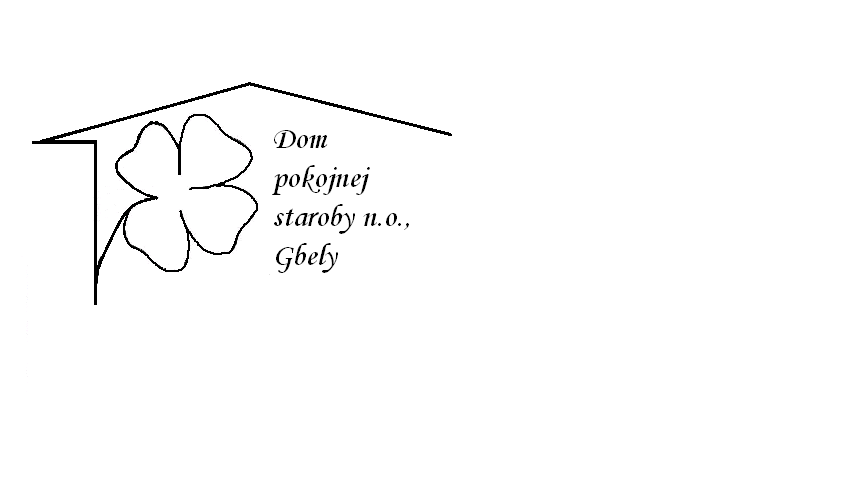 Od 28.06.2021     do 02.07.2021  Pondelok   28.06.:    polievka – KarfiolováA – Zbojnícke rezance, vretienka    Utorok       29.06.:     polievka – Hovädzí vývar s cestovinou A – Rybacie filé, zemiakový šalát Streda       30.06.:    polievka – Vývar s drobkami A – Bravčové výpečky, kôprová omáčka, knedľa kysnutá Štvrtok       01.07.:   polievka – Údená s ryžouA – Fazuľový prívarok, údené mäso, chlieb          Piatok       02.07.:   polievka – Fazuľová A – Rezance s makomKolektív zamestnancov Domu pokojnej staroby n. o., Gbely Vám praje ,,Dobrú chuť!“.Obedy sa prihlasujú do 13. hod.Zmena jedál vyhradená.Alergény:1-obilniny, 2-kôrovce, 3-vajcia, 4-ryby, 5-arašidy, 6-sojové zrná, 7-mlieko, 8-orechy, 9-zeler, 10- horčica, 11-sezamové semená, 12-kysličník siričitý a siričitany